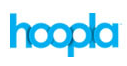 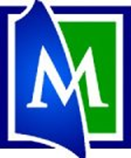 Hoopla – eAudiobooks, Movies, Music, & TVHave you ever wanted to watch movies & TV, listen to music or eAudiobooks on your Computer, Tablet, or Smartphone?  Use Hoopla, MPL’s multimedia streaming service.  There is a Hoopla app available for smartphones and tablets. (Note: you can check out 10 items a month.)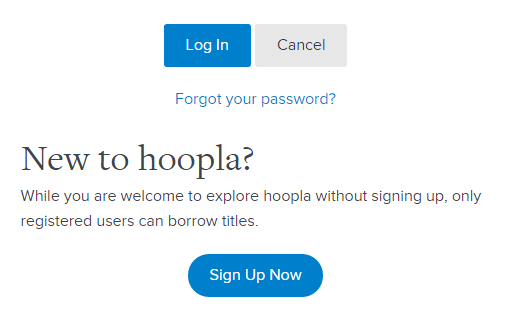 Set up your Hoopla Library Account: Go to www.Mentorpl.org.    Click on the Hoopla! logo.Click Log In.Returning users please Log In with your email address and password. 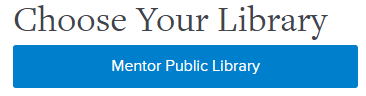 New users click Sign Up Now.Choose Mentor Public Library from the list of libraries provided.Fill in your personal information (email address & password). Input your library card number.Click Continue.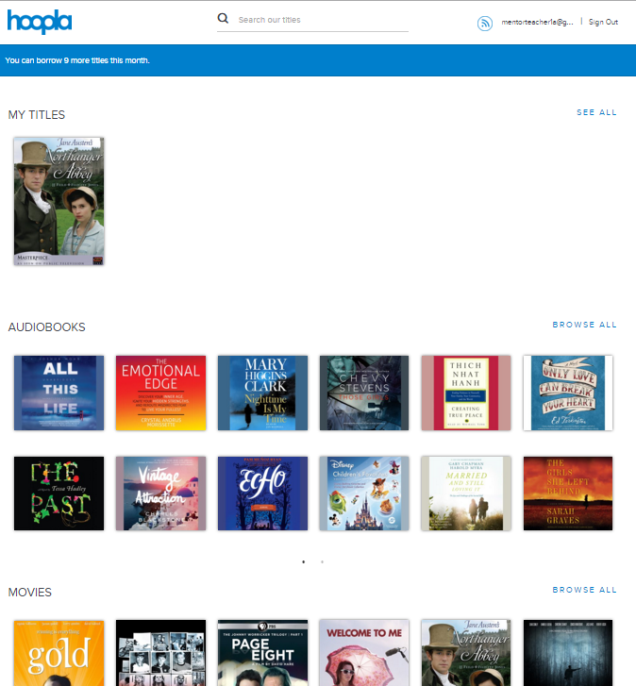 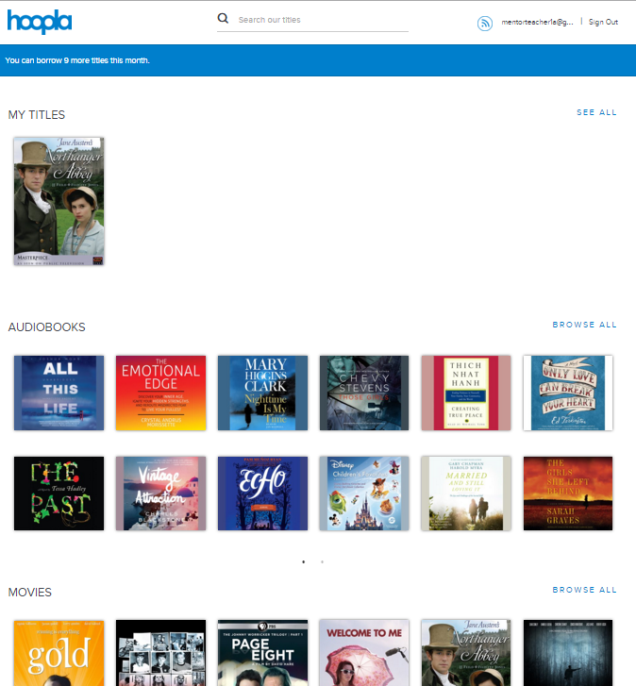 Check out items in HooplaSign in to Hoopla.Scroll down the page to browse available items. Any items you have already checked out will be displayed in the My Titles area.23199003964841You can download Audiobooks, Movies, Music, Comics, eBooks, & TV shows.Click Browse All to see more of that item type.  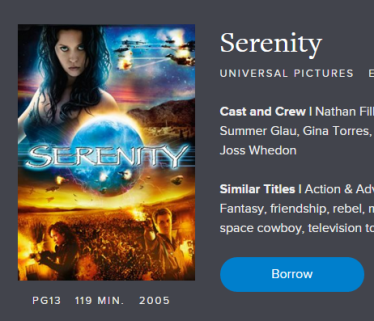 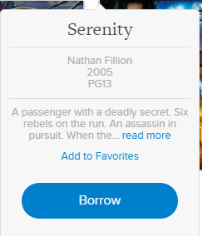 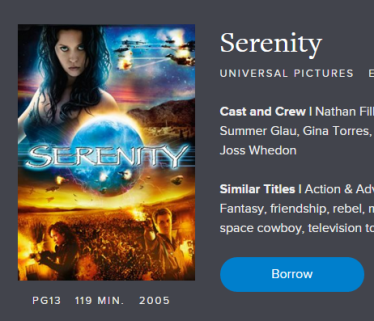 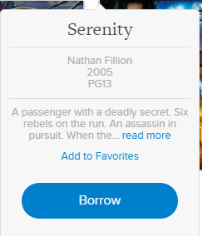 To quickly borrow the item, hover the mouse and click Borrow. To read a description click on the item. Click Borrow.  The item will become available under the My Titles area.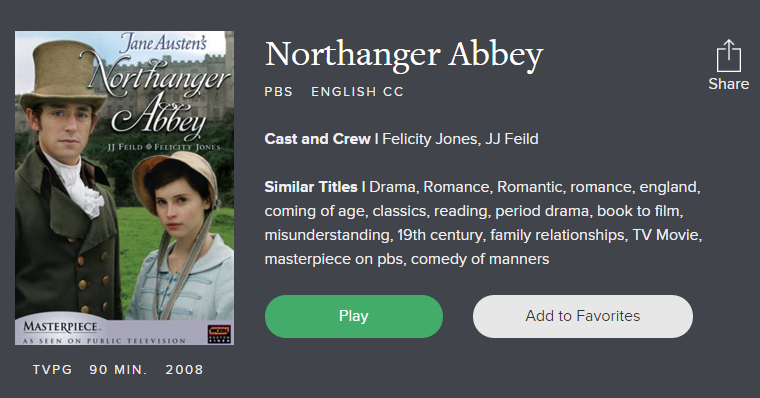 Select the desired item.Click Play.To return an item, click on the Or Return Now link listed after the return date under the item description.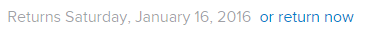 